关于举办“建行裕农通杯”第六届浙江省大学生乡村振兴创意大赛校赛的通知为进一步助力乡村振兴，引导学生走进乡村、了解乡村、为乡村全面振兴出谋划策，经研究决定，于2023年5月至7月举办“建行裕农通杯”第六届浙江省大学生乡村振兴创意大赛校赛。为了做好校赛选拔工作，现将有关事项通知如下：一、大赛主题创意让乡村更美好二、组织机构主办单位：湖州师范学院承办单位：湖州师范学院经济管理学院（主体赛）湖州师范学院艺术学院（专项赛）三、参赛对象湖州师范学院全日制在校学生（本专科、研究生）和毕业五年内大学生（2018年1月1日后毕业）均可报名参赛，每队学生人数限 3-7 人，指导教师限 1-3 人。四、竞赛赛制本届大赛竞赛体系分主体赛和专项赛。1.主体赛主体赛赛题分为乡村产业创意类、乡村规划设计类、乡村人文公益类、未来农业科技类四个赛道。具体要求间省赛竞赛通知竞赛指南。2.专项赛专项赛赛题分乡村空间类、乡村文创类和乡村创业类三个类别。具体内容见省赛竞赛通知竞赛指南。五、竞赛安排校赛分为两个阶段进行：1.启动竞赛：2023年5月中旬发布竞赛通知、竞赛指南。2.校赛选拔及省赛推荐：（6月-7月中旬完成）本届大赛采用竞赛平台线上报名。主体赛平台网址：http：//xczx.moocollege.com专项赛平台网址：https://xczx.chuangyeds.com学校将使用上述平台进行校级初赛。（1）主体赛参赛团队于6月15日前登陆报名平台，填报团队基础信息及竞赛选题信息等；于7月9日前上传参赛作品。经校赛进行选拔，确定入围省赛的项目，于7月18日前完成最终作品上传，由高校系统管理员在竞赛平台确认省赛复赛名单。（2）专项赛参赛团队于6月15日前登录报名平台，填报团队基础信息及竞赛选题信息等，上传参赛作品。经校赛选拔，确定入围省赛的项目，于6月18日前完成系统推荐，由各高校系统管理员在竞赛平台确认省赛复赛名单，并提交复赛方案。六、作品要求（一）主体赛作品要求（二）专项赛作品要求具体要求详见省赛通知。七、材料报送要求（一）主体赛1.以作品团队为单位统一报送作品。2.报名：主体赛参赛团队于2023年6月15日前将报名表电子版发送至02603@zjhu.edu.cn。3.参赛作品电子文本提交：各参赛团队于2023年7月9日前以“学院名+作品名+团队负责人姓名”为文件名，将参赛作品发送至邮箱02603@zjhu.edu.cn。4.文本评审：2023年7月10日—7月12日5.推荐省赛队伍名单公布：2023年7月13日。（二）专项赛1.以作品团队为单位统一报送作品。2.报名：专项赛参赛团队于2023年6月15日前将报名表电子版发送至03011@zjhu.edu.cn。3.参赛作品电子文本提交：各参赛团队于2023年6月15日前以“学院名+作品名+团队负责人姓名”为文件名，将参赛作品发送至03011@zjhu.edu.cn。4.文本评审：2023年6月15日—6月17日5.推荐省赛队伍名单公布：2023年6月17日。八、特别说明1.各参赛学院及团队要将安全放在第一位，加强安全教育和管理。各参赛团队要遵守学校外出调研的相关规定，提前向主管学院报备，及时购买“人身意外伤害险”。2.已在往届大赛获奖或在其他省级及省级以上大赛获奖的作品不得再次参赛。3.参加主体赛招标村和专项赛的各参赛团队所提交的参赛作品成果需完全由本团队自主原创，不存在侵害他人著作权、商标及其他知识产权或违反其它法律法规的情形；参赛者同意除保留作品的署名权外，所产生的其他知识产权均归秘书处单位所有。省赛秘书处单位有权独立决定是否用于出版、学术交流或其他宣传活动等，而无须向原创作品的作者支付任何费用。九．竞赛办公室联系方式（一）主体赛地址：经济管理学院36—507电子邮件：02603@zjhu.edu.cn联系人：李老师，电话：0572-2321561手机：13906721946（661946）   竞赛QQ群：581841381 （二）专项赛地址：艺术学院16—405（环境艺术教研室）电子邮件：03011@zjhu.edu.cn联系人：曾老师，电话：13873962750竞赛QQ群：552679080 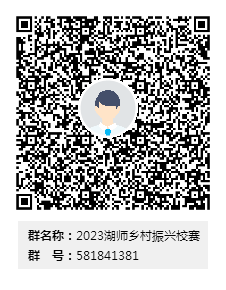 